Supporting Information: Table S1. Result summary of genome analysis of C. coralloides DSM2259 genome (NCBI accession # CP003389) with antiSMASH. NP = natural product, bp = base pairs, DB = database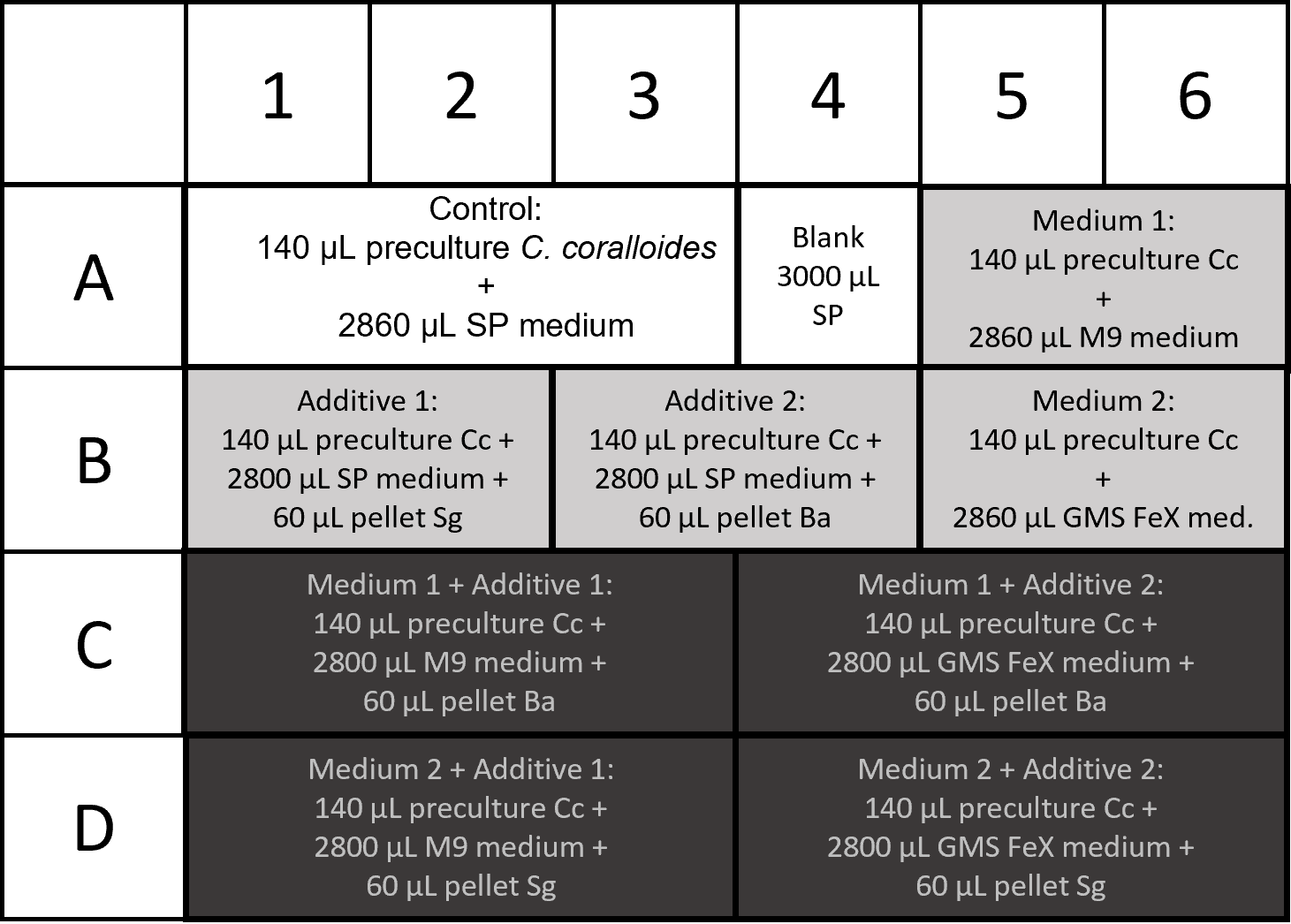 Figure S1. Inoculation plan for SD plate with added cell pellets. White = control and blank, grey = univariate experiments, black = bivariate experiments.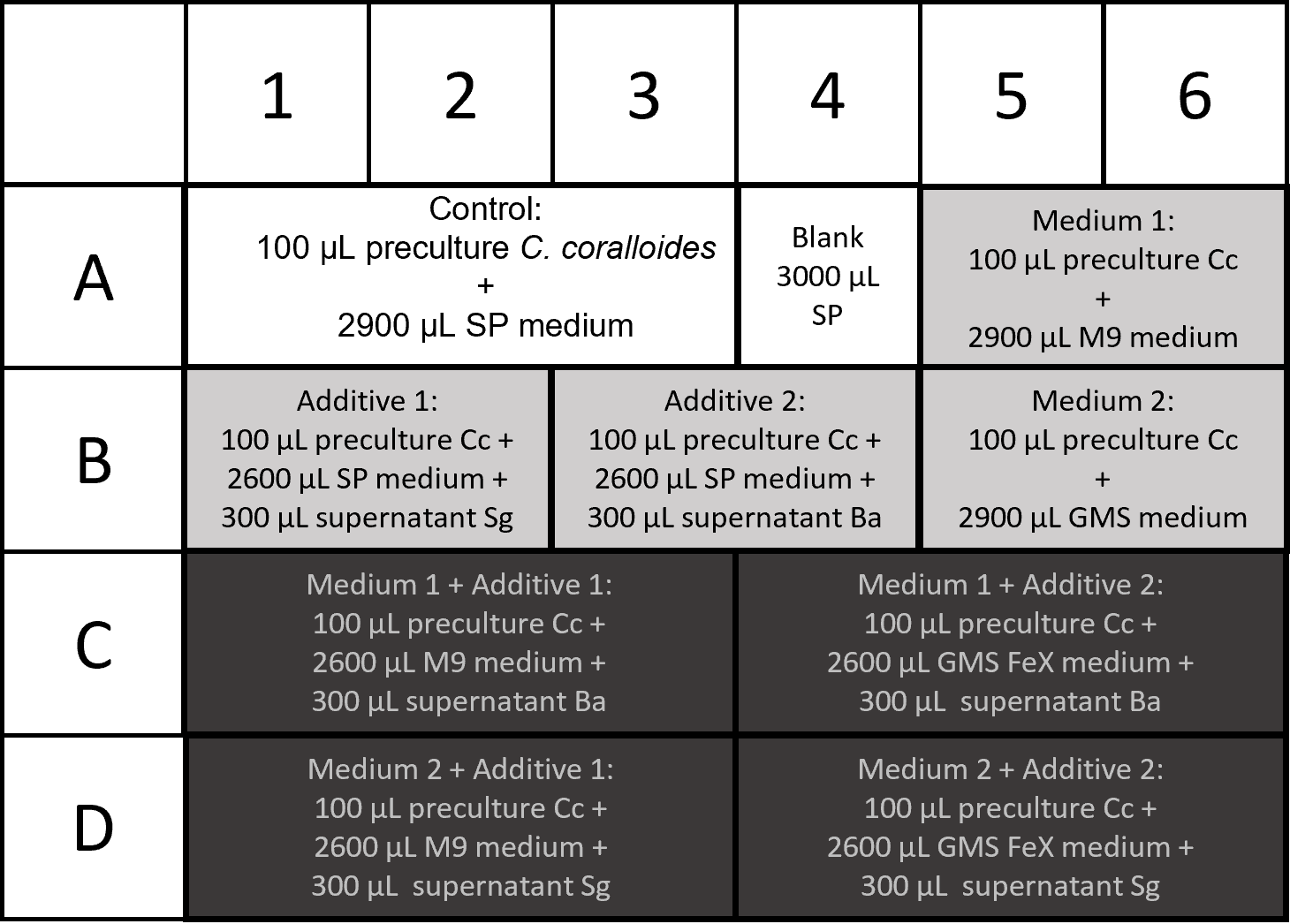 Figure S2. Inoculation plan for SD plate with added supernatants. White = control and blank, grey = univariate experiments, black = bivariate experiments.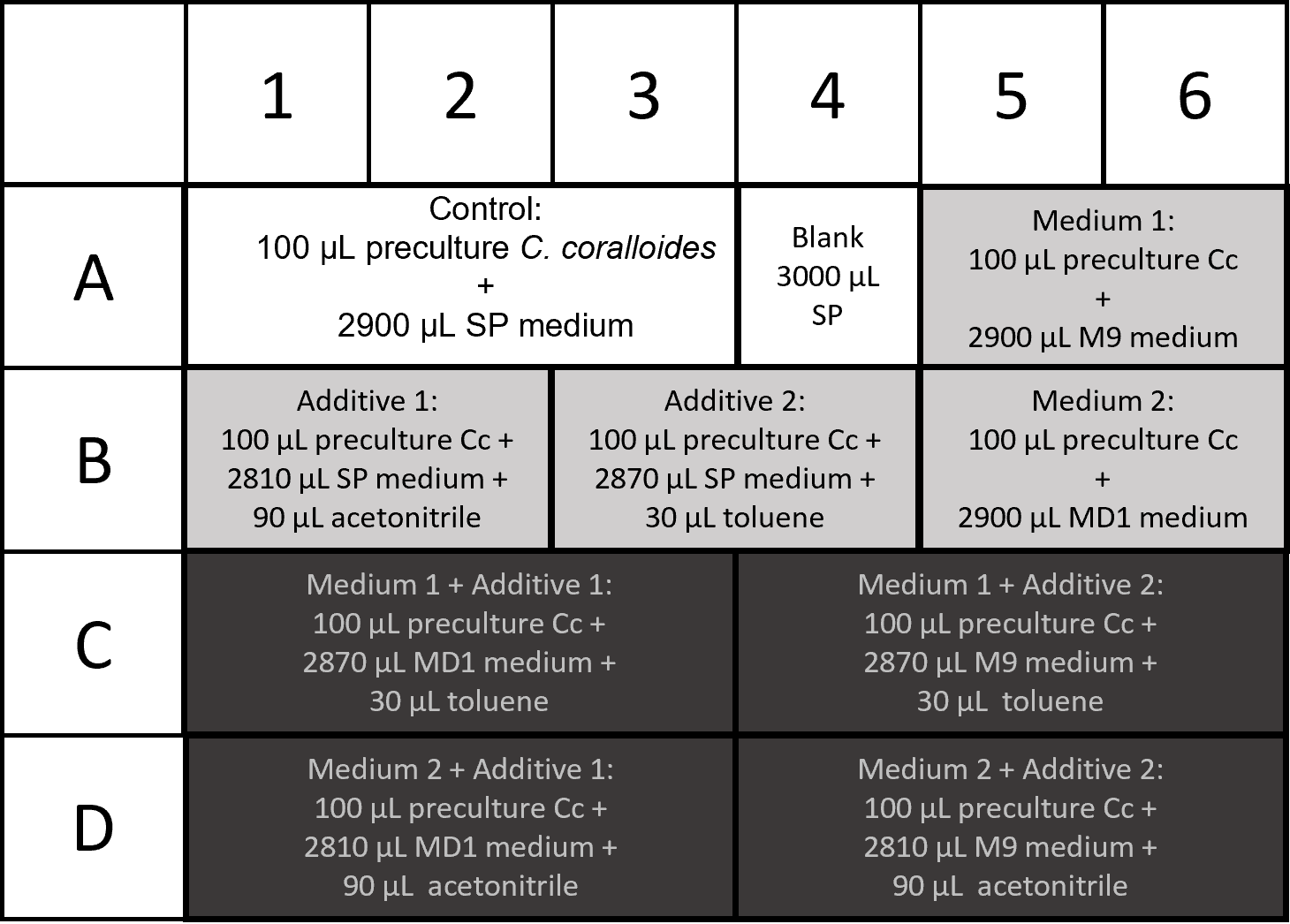 Figure S3. Inoculation plan for SD plate with added organic solvents. White = control and blank, grey = univariate experiments, black = bivariate experiments.Table S2. List of chemicals, chemical formulae, and supplier. Chemicals were used in the purest form available.Table S3. Steps and settings used for raw data processing in MZmine 2.35.Table S4. Steps and settings used for peak list processing in MZmine 2.35.Table S5. List of control groups and background samples for each univariate experiment with C. coralloides. The control group for all univariate experiments was C. coralloides grown on SP medium without any additives..Table S6. List of background samples and univariate samples for each bivariate experiment with C. coralloides (Cc). The control group for all bivariate experiments was C. coralloides grown on SP medium without any additives. A combined background sample was used for the experiments with organic solvents, i.e., the solvent (acetonitrile (ACN) or toluene (Tol)) was directly added to the respective medium which was then extracted.Table S7. New mass features from univariate OSMAC experiments and culture conditions under which they were produced. # p.c. = number of producing conditions. PBa = B. amyloliquefaciens pellet, SupBa = B. amyloliquefaciens supernatant, PSg = S. griseochromogenes pellet, SupSg = S. griseochromogenes supernatant, ACN = acetonitrile, Tol = toluene. If adduct forms are not indicated, they could not be determined based on the obtained mass spectra.Table S8. New mass features from bivariate OSMAC experiments and culture condition sets under which they were produced. # p.c. = number of producing conditions. PBa = B. amyloliquefaciens pellet, SupBa = B. amyloliquefaciens supernatant, PSg = S. griseochromogenes pellet, SupSg = S. griseochromogenes supernatant, ACN = acetonitrile, Tol = toluene. If adduct forms are not indicated, they could not be determined based on the obtained mass spectra.Cluster IDNP classbpstartbpend# bpPredicted BGCsequence similarity [%]DB BGCOrigin of DB BGC1Terpene913,294930,55717,263carotenoid100BGC0000648Myxococcus xanthus2T1 PKS-NRPS1,032,2941,080,21147,917----3Terpene2,119,0822,141,48422,402----4T1 PKS-NRPS2,428,4102,482,71154,301chloromyxamide13BGC0001945Myxococcus sp.5T1 PKS2,606,6362,651,98645,350chloromyxamide27BGC0001945Myxococcus sp.6NRPS2,816,7352,882,77066,035----7RiPP-like3,013,8763,022,7238,847----8T1 PKS-NRPS3,103,7253,257,110153,385----9NRPS, T1PKS3,442,2753,494,93452,659BE-43547A1/ BE-43547A2…10BGC0001330Micromonospora sp. RV4310lanthipeptide4,030,2004,051,48621,286----11T1 PKS-NRPS4,186,9134,241,18554,272----12T1 PKS-NRPS4,412,9634,485,15172,188----13lanthipeptide4,529,9034,551,24121,338----14RiPP-like4,746,0944,757,66111,567----15NRPS4,857,4154,924,89567,480----16lanthipeptide5,052,3095,073,08320,774----17T1 PKS-NRPS5,209,3555,345,413136,058myxoprincomide66BGC0000393Myxococcus xanthus18T1 PKS-NRPS5,481,9495,577,50095,551myxochelin A/ B86BGC00001345Stigmatella aurantiaca19NRPS5,625,0435,674,63449,591----20RiPP-like5,680,3745,690,67110,297----21RiPP-like, LAP, thiopeptide5,825,5255,852,24226,717ficellomycin5BGC0001593Streptomyces ficellus22T1 PKS6,407,2786,448,05140,773puwainaphycin A/ B / C / D30BGC0001125Cylindrospermum alatosporum CCALA 98823lanthipeptide6,566,9956,592,85925,864----24terpene6,928,3346,945,58017,246----25thiopeptide7,099,8217,138,26238,441----26T1 PKS-NRPS7,184,8027,246,79761,995rakicidin A / B22BGC0001327Micromonospora purpureochromogenes27NRPS, arylpolyene7,341,1877,422,93981,752APE-Ec36BGC0000836Escherichia coli CFT07328lanthipeptide7,528,6207,551,84123,221----29butyrolactone8,181,1428,191,96610,824----30phenazine8,386,2508,406,68120,431streptobactin11BGC0000368Streptomyces sp. ATCC 70097431T3 PKS9,028,2619,069,35841,097alkylpyrone-407/ alkylpyrone-39334BGC0001964Cystobacterineae bacterium32terpene9,239,3149,261,57222,258geosmin100BGC0000661Nostoc punctiforme PCC 7310233RiPP-like, RRE-containing9,512,0339,533,63521,602-ChemicalChemical formulaSupplierChemicalChemical formulaSupplierBactoPeptone-Beckto Dickinsonmagnesium sulfate heptahydrateMgSO4 x 7 H2OCarl Rothmeat extract-Flukadipotassium-phosphateK2HPO4Carl Rothraffinose D(+) pentahydrateC18H32O16 x 5 H2OSigma Aldrichcalcium chloride dihydrateCaCl2 x 2 H2OCarl Rothsucrose D(+)C12H22O11Carl Rothvitamin B12C63H88CoN14O14PCarl Rothgalactose D(+)C6H12O6Carl RothEDTAC10H16N2O8Carl Rothsoluble starch(C6H10O5)nCarl Rothiron (II) sulfate heptahydrateFeSO4 x 7 H2OCarl RothBactoCasitone-Beckto Dickinsonzinc sulfate heptahydrateZnSO4 x 7 H2OAppliChemboric AcidH3BO3Carl Rothmanganese (II) cloride tetrahydrateMnCl2 x 4 H2OCarl Rothcobalt (II) chloride hexahydrateCoCl2 x 6 H2OCarl Rothcopper (II) chloride dihydrateCuCl2 x 2 H2OCarl Rothnickel (II) chloride dihydrateNiCl2 x 6 H2OAlfa Aesarsodium molybdate dihydrateMoNa2O4 x 2 H2OCarl Rothsodium chlorideNaClCarl RothD (+) glucoseC6H12O6Carl Rothmalt extract-Carl RothBacto yeast extract-Beckto Dickinsonpotassium dihydrogen phosphateKH2PO4Carl Rothsodium nitrateNaNO3Carl Rothmanganese (II) sulfate hydrateMnSO4 x H2OCarl Roththiamine-HClC12H17ClN4OS x HClCarl Rothethyl acetateC4H8O2VWRL-prolineC5H9NO2Carl RothacetonitrileC2H3NCarl Rothdisodium hydrogen phosphateNa2HPO4 x 2 H2OAppliChemtolueneC7H8Fisher Scientificammonium chlorideNH4ClCarl RothmethanolCH4OCarl RothInputStepSettingsOutputraw data, mzXML-formatPeak Detection -> Mass DetectionMS level: 1Mass Detector: CentroidNoise level: 1.0E4 mass listmass listPeak Detection -> Chromatogram BuilderMS level: 1Min time span: 0.01 minMin height: 3.0E4m/z tolerance: 0.0 m/z or 20 ppmpeak lists, suffix:chromatogramsInputStepSettingsOutputpeak lists, suffix:chromatogramsPeak Detection -> Chromatogram DeconvolutionAlgorithm: Baseline cut-offpeak lists, suffix:chromatograms deconvolutedpeak lists, suffix:chromatograms deconvolutedIsotopes -> Isotopic peaks grouperm/z tolerance: 0.0 m/z or 20 ppmRT tolerance: 0.1 minMaximum charge: 3Representative isotope: lowest m/zpeak lists, suffix:chromatograms deconvoluted deisotopedpeak lists, suffix:chromatograms deconvoluted deisotopedAlignment -> Join Alignerm/z tolerance: 0.0 m/z or 20 ppmWeight for m/z: 75RT tolerance: 0.1 minWeight for RT: 25aligned peak listaligned peak listFiltering -> Peak list rows filterMinimum peaks in a row: 2remove rows that match all criteriaaligned peak list, suffix:filteredaligned peak list, suffix:filteredFiltering -> Peak list rows filterRT: 1.0-11.0 minkeep rows that match all criteriaaligned peak list, suffix:filtered filteredUnivariate ExperimentsBackground samples to be subtractedSP medium + PBaSP medium and extracted PBaSP medium + PSgSP medium and extracted PSgSP medium + SupBaSP medium and extracted SupBaSP medium + SupSgSP medium and extracted SupSgSP medium + 1% v/v TolSP medium with 1% v/v tolueneSP medium + 3% v/v ACNSP medium with 3% v/v acetonitrileM9 mediumM9 mediumMD1 mediumMD1 mediumGMS mediumGMS mediumGMS FeX mediumGMS FeX mediumBivariate ExperimentsBackground samples to be subtractedUnivariate condition 1: additive (to be subtracted)Univariate condition 2: medium (to be subtracted)M9 medium + PSgM9 medium andextracted PSgCc on SP medium + PSgCc on M9 mediumM9 medium + PBaM9 medium andextracted PBaCc on SP medium + PBaCc on M9 mediumGMS FeX medium + PSgGMS FeX medium and extracted PSgCc on SP medium + PSgCc on GMS FeX mediumGMS FeX medium + PBaGMS FeX mediumand extracted PBaCc on SP medium + PBaCc on GMS FeX mediumM9 medium + SupSgM9 mediumand extracted SupSgCc on SP medium + SupSgCc on M9 mediumM9 medium + SupBaM9 medium andextracted SupBaCc on SP medium + SupBaCc on M9 mediumGMS medium + SupSgGMS medium andextracted SupSgCc on SP medium + SupSgCc on GMS mediumGMS medium + SupBaGMS medium andextracted SupBaCc on SP medium + SupBaCc on GMS mediumM9 medium + 1% v/v TolM9 medium with 1% v/v TolCc on SP medium + 1% v/v TolCc on M9 mediumM9 medium + 3% v/v ACNM9 medium with 3% v/v ACNCc on SP medium + 3% v/v ACNCc on M9 mediumMD1 medium + 1% v/v TolMD1 medium with 1% v/v TolCc on SP medium + 1% v/v TolCc on MD1 mediumMD1 medium + 3% v/v ACNMD1 medium with 3% v/v ACNCc on SP medium + 3% v/v ACNCc on MD1 mediumMass feature IDm/z [-]tR [min]# p.c.univariate producing conditionsMF1470.22 [M+H]+6.231M9 mediumMF2875.57 [M+H]+11.042M9 medium, GMS mediumMF4306.26 [M+H]+5.512M9 medium, GMS mediumMF6449.20 [M+H]+6.641SupSgMF8272.16 [M+H]+4.651SupSgMF39170.06 [M+H-H2O]+8.392GMS medium, SupBaMF54295.15 [M+H]+7.992PBa, SupBaMF107290.27 [M+H]+5.391M9 mediumMF120164.11 [M+H]+5.312SupBa, SupSgMF127269.16 [M+H]+5.041SupBaMF128227.16 [M+H]+5.641SupBaMF129422.227.841SupBaMF133288.25 [M+H]+5.421SupBaMF153396.4610.351M9 mediumMF197227.16 [M+H]+5.561MD1 mediumMF198252.16 [M+H]+5.951ACNMF199359.27 [M+H]+8.431MD1 mediumMF202313.14 [M+Na]+8.021TolMass feature IDm/z [-]tR [min]# p.c.Producing conditionsCcSD10366.297.751GMS FeX + PBaCcSD56292.227.552M9 + PBa, M9 + SupBaCcSD57230.21[M+H]+6.52M9 + PBa, M9 + SupBaCcSD59293.21 [M+H]+8.461M9 + PBaCcSD60323.22 [M+H]+7.062M9 + PBa, M9 + SupBaCcSD61216.1921 [M+H]+6.032M9 + PBa, M9 + SupBaCcSD62252.23 [M+Na]+7.551M9 + PBaCcSD65268.2248 [M+H]+7.452M9 + PBa, M9 + SupBaCcSD66322.2323 [M+H]+6.372M9 + PBa, M9 + SupBaCcSD69288.2379 [M+H]+7.671M9 + SupBaCcSD73257.13 [M+H]+7.623GMS FeX + PBa, M9 + PSg, M9 + SupSgCcSD79310.06 [M+H]+6.791M9 + PSgCcSD80263.22 [M+H]+6.011M9 + PSgCcSD82303.252 [M+H]+10.371M9 + PSgCcSD83255.15 [M+H]+7.921M9 + PSgCcSD101264.23 [M+Na]+6.351M9 + SupBaCcSD102317.2681 [M+H]+10.892GMS FeX + PSg, M9 + SupSgCcSD134318.3 [M+H]+7.921M9 + SupSgCcSD136230.20756.511GMS + SupSgCcSD139330.2583 [M+H]+6.141M9 + SupBaCcSD142281.1 [M+H]+3.861M9 + SupBaCcSD143286.23285.951M9 + SupBaCcSD145283.227.061M9+ SupBaCcSD151279.13 [M+H]+3.421GMS + SupBaCcSD205265.14 [M+H]+4.871MD1 + TolCcSD206180.1038 [M+H]+3.381MD1 + Tol